ПОЛОЖЕНИЕ О XI  РЕГИОНАЛЬНОМ ФЕСТИВАЛЕ-КОНКУРСЕ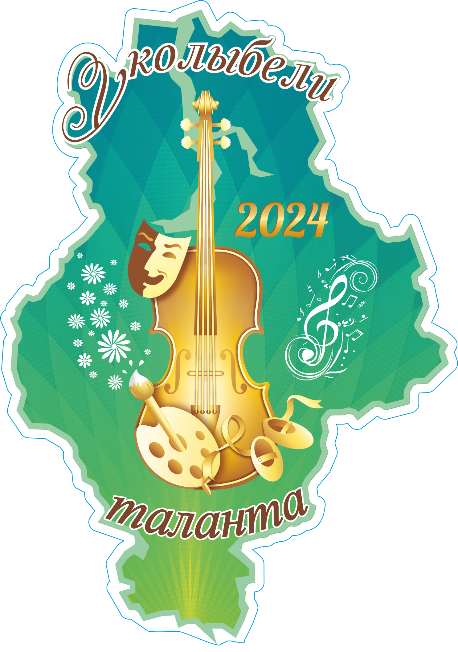 ДЕТСКОГО ТВОРЧЕСТВА «У КОЛЫБЕЛИ ТАЛАНТА»1. ОБЩИЕ ПОЛОЖЕНИЯ1.1. Фестиваль-конкурс является  конкурсным мероприятием, которое организуется для детей дошкольного возраста Тюменского региона (Юга Тюменской области, ХМАО-Югра, ЯНАО).1.2.  Фестиваль-конкурс посвящен Году семьи.1.3. Настоящее положение определяет цели, задачи, порядок проведения, содержание, категории участников регионального Фестиваля-конкурса  детского творчества «У колыбели таланта», далее - Фестиваля.2. ЦЕЛИ И ЗАДАЧИ ФЕСТИВАЛЯ2.1. Фестиваль проводится в целях:- Содействия раскрытию творческого потенциала подрастающего поколения, выявления одаренных и талантливых детей;- Приобщение участников образовательного процесса к богатому культурному наследию региона. 2.2. Задачи Фестиваля:-  Создание условий для реализации творческого потенциала детей дошкольного возраста через совместную деятельность детей, педагогов и родителей;- Выявление и поддержка ярких, талантливых детей и творческих коллективов, обеспечение квалифицированной экспертизы (оценки) достигнутых участниками результатов;- Содействие социокультурной абилитации детей-инвалидов и детей с ограниченными возможностями здоровья посредством творческой деятельности;-  Формирование межнационального согласия в регионе, популяризация основных элементов национальных культур, содействие сохранению национальной самобытности, воспитание уважительного отношения к родной культуре, к другим народам и их культурам многонационального Тюменского региона.- Создание условий для повышения профессиональной компетентности участников образовательного процесса в области художественно-эстетического развития детей дошкольного возраста, обогащения репертуара коллективов. 3.         УЧРЕДИТЕЛИ И ОРГАНИЗАТОРЫ ФЕСТИВАЛЯ 3.1.Учредитель мероприятия: Автономная некоммерческая организация «Центр педагогических и информационных технологий «Интеллект-прайм».3.2.      Фестиваль проводится при организационной поддержке депутата Тюменской областной Думы Пискайкина В.Ю. и  информационной поддержке Департамента образования и науки Тюменской области.   3.3. Организаторы Фестиваля-конкурса: Автономная некоммерческая организация «Центр педагогических и информационных технологий «Интеллект-прайм», Электронное периодическое издание «Детские сады Тюменской области». 4.         СРОКИ И ПОРЯДОК ПРОВЕДЕНИЯ ФЕСТИВАЛЯ4.1.      Фестиваль проводится в два тура в очно-заочном формате с марта по май 2024г.4.2.      Этапы проведения фестиваля:I турОбъявление о Фестивале, электронная рассылка информационных писем и Положения о проведении Фестиваля в муниципальные органы управления образованием и образовательные учреждения Тюменской области. Размещение информации о Фестивале на информационно-методическом портале «Детские сады Тюменской области» -tmndetsady.ru - 18 марта– Приём заявок и пакета документов на участие в Фестивале с 18 марта по 5 апреля– Регистрация участников с 18 марта по 11 апреля– Работа жюри, оценка конкурсных номеров и материалов с 11 по 19 апреля
II тур– Публикация материалов победителей I тура Фестиваля на портале «Детские сады Тюменской области» с 19 по 26 апреля  – Подведение итогов Фестиваля, Гала-концерт, церемония награждения победителей  18 мая   (В случае изменения даты, времени и места проведения Гала-концерта, церемонии награждения победителей участники мероприятия будут уведомлены заблаговременно).Оформление дипломов участникам фестиваля, не занявшим призовые места до 31 мая. 5. УЧАСТНИКИ ФЕСТИВАЛЯ, ВОЗРАСТНЫЕ КАТЕГОРИИ 5.1.  К участию в Фестивале приглашаются дети дошкольного возраста (от 4 до 7 лет - воспитанники средних, старших и подготовительных групп дошкольных образовательных организаций любых форм собственности и учащиеся учреждений дополнительного образования.5.2. Детей представляют педагоги дошкольных образовательных организаций и преподаватели учреждений дополнительного образования.5.3.  В номинации «Театральное искусство» дети, родители и педагоги объединятся и подготовят детский спектакль, а затем все вместе выйдут на сцену.ВНИМАНИЕ! Один участник фестиваля (ребенок или детский творческий коллектив) может представить только ОДНУ работу или один концертный номер! Один педагог может представить не более двух участников или двух детских творческих коллективов!От одной образовательной организации (корпуса, СП) количество заявок не ограничено. В номинациях «Вокал», «Художественное слово», «Изобразительное и декоративное искусство» конкурсантов представляет один педагог. В номинациях «Хореография» и «Театральное искусство» коллективы могут представить не более трёх педагогов. Номера должны быть качественно подготовленными (репертуар выучен, движения отработаны). 6. НОМИНАЦИИ ФЕСТИВАЛЯ, ТЕМАТИКА Фестиваль - конкурс «У колыбели таланта» - 2024 посвящен Году семьи. В выборе репертуара необходимо учитывать данную тематику фестиваля.I.     Концертные направления:Представители участников Фестиваля отправляют в оргкомитет Фестиваля видеоролик с выступлением ребенка/детского творческого коллектива по следующим номинациям:Вокал*соло, дуэты, ансамбли, хорыХореография* ансамбли, студии танца (детский танец)Театральное искусствоДетский спектакль, в котором непосредственно участвуют дети, родители и педагоги. Художественное слово * стихи, проза, сказ, монологII. Визуальные искусства:Изобразительное и декоративное искусствоПредставители участников Фестиваля отправляют в оргкомитет Фестиваля видеоролик, отображающий процесс (этапы) работы ребенка/детского творческого коллектива над рисунком или поделкой и фотографию готовой работы.(Видеозапись каждого этапа длится несколько минут, затем соединяется в видеоролик продолжительностью не более 10 минут). Работы должны быть выполнены самостоятельно, без непосредственной помощи педагогов.Изобразительное искусство (живопись, графика, скульптура: малая форма, рельефное панно. малая форма, рельефное панно.Работы выполняются в любой технике (гуашь, акварель, мелки, карандаши и т.д) на формате А4 (210мм х270мм) или А3 (297ммх420мм). Скульптура: пластилин, глина, пластик, солёное тесто)Декоративно-прикладное искусствоРаботы выполняются в любой технике с любым материалом.*Работа с бумагой (аппликация, квиллинг, папье-маше, оригами, бумагопластика, декупаж и др.).* Плетение (бисер, макраме, лоза, соломка, плетение из бумажных полос и фантиков и др.).*Работа с природным материалом (шишки, ракушки, семена плодов, овощи и др., флористика).* Работа с деревом (роспись, выжигание).* Работа с тканью, кожей и мехом (кукла, мягкая игрушка, батик, коллаж и др.).* Вышивка, лоскутное шитьё (нитки, ленты, бисер, пайетки и др.).* Работа с металлом (чеканка, изделия из проволоки и др.).Можно использовать смешанные техники. Использование нетрадиционных техник и материаловконкурса оставляют за собой право изменять или дополнять обозначенные номинации.ВНИМАНИЕ! Все видеозаписи детских номеров и творческие работы должны быть сделаны в 2023-2024 учебном году!  С лучшими номерами дети выступят на Гала-концерте.7. ОБЯЗАТЕЛЬНЫЕ ТРЕБОВАНИЯ, КРИТЕРИИ ОЦЕНКИI.  Концертные направления: ХОРЕОГРАФИЯ Детский танецУчастники исполняют 1 танец, хронометраж которого не должен превышать 3 минуты. (ДЕТИ!)Критерии оценки:уровень хореографической подготовки – 5 баллов,музыкальность и выразительность исполнения – 5 баллов,композиционная разработка номера – 5 баллов,соотношение хореографической лексики, музыкального материала и сценического костюма – 5 балловМаксимальная оценка: 20 баллов;ВОКАЛ (соло, ансамбли, хоровое пение) Участники исполняют 1 произведение. (ДЕТИ!) Конкурсные выступления проводятся с использованием фонограмм «минус», «живого» аккомпанемента (фортепиано, баян и т.п.) или без сопровождения a capella. Запрещается выступление вокалистов под фонограмму «плюс». При оценке конкурсных выступлений световое сопровождение (различные специальные световые эффекты), видеоряд, студийная обработка звука во внимание не принимается. Критерии оценки:Уровень владения техникой  вокала (отсутствие фальши в голосе, чистота интонирования, диапазон голоса, дикция, ритмичность. Для народного вокала: органичность и темпераментность исполнения, умение варьировать напев и движения пения) 5 баллов            Подбор и воплощение художественного образа в исполняемом произведении: (артистизм, эстетика костюмов и реквизита) 5 баллов      Соответствие репертуара исполнительским возможностям и возрасту исполнителя: 5 баллов;Исполнительская культура: (уместное владение приемами эстрадно-вокальной техники, работа с микрофоном, сценическая культура) 5 балловМаксимальная оценка: 20 баллов;По критерию «техника вокала» детей 4-5 лет:
- умение петь мелодию чисто, смягчать концы фраз, чётко и ясно произносить слова, петь выразительно, передавая характер песни (весело, протяжно, ласково, напевно).
- умение петь без напряжения в диапазоне ре (ми) — ля (си), передавать характер навыки выразительного пения, умение петь протяжно, подвижно, согласованно (в пределах ре — си первой октавы). ТЕАТРАЛЬНОЕ ИСКУССТВОДетский спектакль, в котором непосредственно участвуют дети, родители и педагоги. Предпочтительны к показу спектакли с мобильными декорациями.  Критерии оценки:режиссерско-педагогическая работа: 5 баллов (соответствие выбора материала исполнительским возможностям детей, степень освобождения личностных качеств маленьких  артистов);исполнительское (актерское) мастерство: 5 баллов (эмоциональная заразительность, свобода владения телом и голосом, умение общаться с партнёром и зрителем, пластическая выразительность);органика действия словом: 5 баллов (свободное дыхание, качество голосоведения, четкая дикция);сценическое решение педагога – режиссёра при воплощении замысла материала: 5 баллов (мизансценирование, сценография (костюмы, декорация), световое оформление, наличие музыки,  фольклорно-этнографическая самобытность);идейность материала (воспитательный момент) и художественно-эстетическое воплощение(гармония всех составляющих сценического представления)  : 5 баллов.Максимальная оценка: 25 баллов;К оценке детей 4-5 лет:- умение разыгрывать несложные представления по знакомым литературным произведениям; использование для воплощения образа известные выразительные средства (интонацию, мимику, жест).
- исполнительские  навыки  (ролевого воплощения, умения действовать в воображаемом плане)
- умение понимать эмоциональное состояние героя, вступать в ролевое взаимодействие с другими персонажами. ХУДОЖЕСТВЕННОЕ СЛОВОСтихи, проза (ДЕТИ!)Участником исполняется 1 произведение Критерии оценки:техника речи: 5 баллов (свобода дыхания и  голосоведения, органичность  в действии словом, эмоциональность    – 5 баллов);при исполнении стихов  – умение держать ритм стихотворной строки, сохранять мелодику авторской интонации, выразительность авторского слова и звука, своеобразие авторской рифмовки: 5 баллов;при исполнении произведения - умение владеть перспективой рассказываемого : 5 баллов;актёрское мастерство : 5 баллов (органика существования во время исполнения, степень воздействия на слушающего, владение силой слова);художественно-эстетическое решение: 5 баллов (музыка, свет, сценический вид);соответствие репертуара исполнительским возможностям и возрастной категории исполнителей: 5 баллов.Максимальная оценка: 30 баллов;К оценке детей 4-5 лет:Звуковая культура речи: правильное произношение гласных и согласных звуков, в т.ч. свистящих, шипящих и сонорных (р, л) звуков. Дикция: отчетливое произнесение слов и словосочетаний. Правильный темп речи, речевое дыхание, интонационная выразительность речи. Умение выразительно, с естественными интонациями читать стихи ИЗОБРАЗИТЕЛЬНОЕ И ДЕКОРАТИВНОЕ ИСКУССТВО  Работа должна быть выполнена ребенком самостоятельно, без непосредственного участия и помощи взрослого! Видеозапись каждого этапа длится несколько минут, затем соединяется в видеоролик продолжительностью не более 10 минут.  Фотография готовой работы должна быть высокой четкости, фон однотонный. Фотографии только в формате jpg, оригинальных размеров (с фотоаппарата, без уменьшения, размером не менее 800x600 пикселей). Фотографии, вставленные в текстовый документ Word или в презентацию, не принимаются!Критерии оценки:композиционное решение – 5 баллов;цветовое решение работы, выразительность, колорит – 5 баллов;владение выбранной техникой, фантазия  в употреблении материалов изготавливаемых изделий – 5 баллов;применение новых технологий и материалов, нетрадиционное применение известных материалов – 5 баллов;художественный вкус, оригинальность, образность, творческая индивидуальность – 5 баллов;эстетический вид и культура оформления работы, сложность исполнения, соответствие возрасту –  5 баллов. Максимальная оценка: 30 баллов; Изобразительное творчество детей 4-5 летсамостоятельность ребёнка в создании художественно-изобразительной композиции: 5 баллов;заинтересованность и активность ребёнка в процессе создания художественно-изобразительной композиции: 5 баллов;целесообразность использования цветовой гаммы: 5 баллов;соответствие  средств выразительности художественно-изобразительной композиции возрастным особенностям ребёнка: 5 баллов;интеграция (комплексное использование) изоинструментов, изоматериалов, средств выразительности: 5 баллов;эстетичность художественно-изобразительной композиции: 5 баллов;Максимальная оценка: 30 баллов 8. ЖЮРИ ФЕСТИВАЛЯ-КОНКУРСА8.1.Для проведения Фестиваля - конкурса создается Жюри Конкурса. Далее –Жюри. Состав Жюри формируется учредителями фестиваля. Это профессионалы в своем деле - хореографы, актёры, преподаватели вокала, актёрского мастерства, декоративно-прикладного и изобразительного искусства высшего и среднего специального образования, заслуженные деятели искусств России, имеющие солидный опыт судейства в детских творческих конкурсах.8.2.Жюри возглавляет Председатель, организационно-техническую работу жюри выполняет Ответственный секретарь8.3.Жюри  определяет победителей, готовит предложения по награждению победителей, оформляет решение о результатах.8.4. Жюри оставляет за собой право присуждать специальные дипломы, делить или (в отдельных случаях) не присуждать призовые места, назначать дополнительные поощрительные призы. Решения Жюри определяется большинством голосов. При равенстве голосов решающим является голос председателя Жюри.8.5. Результаты Фестиваля оформляются в виде протоколов. Решение Жюри является окончательным и обсуждению не подлежит. Результаты Фестиваля апелляции не подлежат; конкурсные материалы не рецензируются.8.6. В ходе проведения Конкурса члены жюри могут оказывать методическую помощь, проводить консультации, мастер-классы, круглые столы8.7. Представители оргкомитета не являются членами жюри, не имеют отношения к оценкам и решению Жюри.8.8. Члены жюри несут ответственность за соблюдение правил настоящего Положения и процедур проведения Фестиваля - конкурса, за объективность оценки конкурсных материалов.8.9. В случаях проявления неуважительного отношения участников фестиваля (родителей, педагогов) к членам жюри и Оргкомитету, участник может быть, снят с участия в фестивале-конкурсе без возмещения стоимости организационного взноса и вручения диплома. В подобном случае в итоговом отчёте будет отражена причина дисквалификации участника. 9.         НАГРАЖДЕНИЕ УЧАСТНИКОВ ФЕСТИВАЛЯ Итоги подводятся в соответствии с критериями оценки по номинациям Фестиваля.9.1.      В каждой номинации определяется Гран-при,  присваиваются звания Лауреата I, II и III степеней. Удостоенные звания Гран-при награждаются медалями, стелами, персональными дипломами и подарочными сертификатами.  Лауреаты I, II, III степени награждаются стелами, персональными дипломами, памятными значками и подарочными сертификатами (на коллектив – 1 стела, 1 сертификат. На дуэт – 2 стелы, 2 диплома. Персональные дипломы на каждого члена коллектива, медали или значки - по количеству участников).9.2. В многочисленных номинациях по решению жюри возможно присвоение званий Дипломанта I, II и III степеней. Дипломанты I, II, III степени награждаются стелами, персональными дипломами, памятными значками и подарочными сертификатами (на коллектив – 1 стела, 1 сертификат. На дуэт – 2 стелы, 2 диплома. Персональные дипломы на каждого члена коллектива, значки - по количеству участников).9.3.  Все участники фестиваля, не получившие призовые места, награждаются дипломами участника фестиваля. При наличии финансовой возможности - памятными значками фестиваля.9.4. Все педагоги, руководители детских творческих коллективов, представляющие участников, получают сертификаты, удостоверяющие подготовку воспитанников к  участию в региональном мероприятии (удостоверяющие подготовку призеров регионального мероприятия).9.5. Наградные документы соответствуют требованиям ФГОС: имеют серию и номер, дату, официальную печать и подписываются уполномоченными лицами организатора фестиваля-конкурса.9.6. Наградные документы в электронном формате PDF самостоятельно скачиваются участниками на портале «Детские сады Тюменской области» в течение 3х месяцев со дня проведения финала (При наличии финансовой возможности участникам предоставляются наградные документы в бумажном формате - распечатываются в типографии всем детям  солистам и членам творческих коллективов. Отправка почтой России на адрес ДОУ).9.7. Приз «Творчество без границ» учреждается для детей-инвалидов и детей с ограниченными возможностями здоровья, вручается по решению жюри за лучшие концертные номера или художественные работы.9.8. Приз «Успешный дебют» учреждается для детей 4-5 лет (средней группы), вручается по решению жюри за лучшие концертные номера или художественные работы.9.9. По итогу Фестиваля 30 победителей (возможно больше) получат рекомендацию профессионального жюри для участия в конкурсном отборе в детских школах искусств по творческим направлениям.9.10. Материалы Фестиваля остаются на портале «Детские сады Тюменской области», сохраняются персональные интернет-страницы участников, детские номера (творческие работы) всегда доступны для посетителей.9.11. Запись гала-концерта Фестиваля-конкурса, фотографии публикуются на портале «Детские сады Тюменской области», доступны для скачивания.10.       ФИНАНСОВЫЕ УСЛОВИЯ ФЕСТИВАЛЯ 10.1.    Финансирование Фестиваля-конкурса осуществляется за счет привлеченных средств.10.2.    Государственные, общественные, коммерческие и иные организации, СМИ и физические лица могут оказывать любую помощь для проведения фестиваля или выступать в качестве информационных партнеров. Компаниям, фирмам и отдельным представителям деловых кругов разрешается учреждать свои призы.11.  УСЛОВИЯ УЧАСТИЯ 11.1 Участники Фестиваля вносят организационный взнос на расчетный счет организатора. В организационный взнос входит оплата услуг по проведению заочной части Фестиваля-конкурса, услуг по проведению церемонии награждения и гала-концерта, изготовление, покупку, оформление и почтовую отправку сувенирной продукции и наградных материалов, налоги и сборы.Стоимость участия составляет:  1300 рублей – индивидуальное участие (сольный номер), дуэт 2200 рублей, коллектив от 3-8 чел. - 700 рублей за каждого участника, коллектив от 9-15 чел. - 600  рублей за каждого участника. коллектив свыше 15 чел. - 500  рублей за каждого участника. Спектакль - 5000 рублей. Для детей-инвалидов участие бесплатное. Дети с ОВЗ участвуют на общих основаниях. Организатор рекомендует оплатить участие этой категории детей через договор с ДОУ.Когда за участников оплачивает детский сад:11.1.  Для образовательных учреждений (от юридических лиц) оплата производится в безналичной форме по договору и выставленному счету, который заказывается администрацией ОУ. Карточку предприятия и данные о количестве конкурсных номеров, номинации(ях), числе участников в каждом номере направлять по e-mail: intel-praym@list.ru (с пометкой «Заключение договора на фестиваль «У колыбели таланта»).Когда за участников оплачивает педагог:11.2.  Для физических лиц (от педагога) возможно провести онлайн-оплату на портале «Детские сады Тюменской области» или оплатить по реквизитам организатора Фестиваля-конкурса (Банк получателя: ЗАПАДНО-СИБИРСКОЕ ОТДЕЛЕНИЕ № 8647 ПАО СБЕРБАНК Г.ТЮМЕНЬ БИК 047102651 кор.сч. № 30101810800000000651  Р/сч. № 40802810267100045376 Получатель ИП Осьмакова Марина Васильевна ИНН 720304131871 КПП 0          * Электронное периодическое издание «Детские сады Тюменской области» ЭЛ № ФС 77 - 43321 Дата регистрации 28.12.2010г. Учредитель: ИП  Осьмакова Марина ВасильевнаВНИМАНИЕ! В квитанции обязательно указывать плательщика –  участника конкурса.  Назначение платежа: "Участие в фестивале детского творчества". Фамилии в графе "Назначение платежа" не указываются!!!12.       НЕОБХОДИМЫЙ ПАКЕТ ДОКУМЕНТОВ УЧАСТНИКОВ ФЕСТИВАЛЯ1. Заявка на участие в Фестивале (приложение 1). Только в печатном формате в текстовом редакторе Ворд. Не сканировать!!!2. Сканкопия чека об оплате организационного взноса или платежное поручение из бухгалтерии ОУ.3. Фотография ребенка в формате jpg (фотография творческого коллектива).4. Сканкопия «Свидетельства о рождении ребенка»5. Сканкопия письменного согласия родителей (законных представителей) участников:- на участие детей в конкурсном мероприятии в соответствии с данным Положением,- на размещение персональных данных фотографий детей, видео материалов, фамилии в сети Интернет в соответствии с ФЗ от 27.07.2006 №152-ФЗ "О персональных данных"(приложение 2 или приложение 3. Оригинал согласия хранится у педагога).6. Ссылка на видеоролик, размещенный на YouTube (или Рутьюбе. В Контакте)Для концертных направлений: ссылка на видеозапись с выступлением участника (коллектива). (для спектакля возможно 2 части)Для номинации "Изобразительное и декоративное искусство"1).Ссылка на видеозапись, отображающую процесс (этапы) работы ребенка/детского творческого коллектива над рисунком или поделкой. (Длительностью не более 10 минут).2). Фотография готовой работы в формате jpg7. Копия справки МСЭ для детей-инвалидов,  заключение ПМПК  для детей с ОВЗПолный пакет документов отправляется на электронный адрес редакции: intel-praym@list.ru.Регистрация участников Фестиваля осуществляется по факту получения полного пакета документов для мероприятия.Внимание! При принятии положительного решения о допуске заявки к регистрации, оргкомитет направляет в адрес участника, подавшего заявку, подтверждение о регистрации. В случае если заявка отклонена по причинам несоответствия требованиям к оформлению заявки, предоставления неполного пакета документов, несоответствия формата работ, в случае направления заявки позднее дня окончания приема заявок, оргкомитет направляет в адрес участника, подавшего заявку, отказ в регистрации.Отклоненные заявки не подлежат регистрации, не принимают участие в Фестивале. Оргвзнос возвращается на лицевой счет участника.13. ТРЕБОВАНИЯ К КАЧЕСТВУ И СОДЕРЖАНИЮ ВИДЕОЗАПИСИ- Разрешается использовать любительскую или профессиональную съёмку; Качество видео - высокое, сделанное цифровой видеокамерой или цифровой фотокамерой, смартфоном.  Формат видеоролика: МР4 или MPEG4, разрешение не ниже 720 px. Качество звука - высокое; (видео очень низкого качества к участию в конкурсе не допускается!); Снимать видео ТОЛЬКО в горизонтальном положении камеры или смартфона! (чтобы не имело черных краев при проигрывании на ютьюб).  - Видеосъемка концертных направлений (вокал, хореография и художественное слово) должна производиться без выключения и остановки видеокамеры, с начала и до конца выступления. Во время исполнения номера на видео должны быть отчётливо видны все конкурсанты, вся сцена.- Съемка должна быть сделана на хорошо освещенной сцене или в зале.Монтаж видео концертных направлений (вокал, хореография и художественное слово) запрещён! Если выступление концертных направлений записано не полностью (не сначала или не до конца), либо смонтирован из разных кусков, то к  участию в конкурсе оно не допускается.- Сам видеоролик присылать не нужно! Конкурсант самостоятельно загружает видеофайл  на свой YouTube  канал (или Рутьюбе. В Контакте) и присылает ссылку на видеозапись выступления Пример ссылки: https://youtu.be/Vu2dzn5IhDw. Видео  должно быть общедоступным для просмотра (поставить опцию в настройках при загрузке видео!) Большие спектакли можно разбить на 2 части. Видеоинструкция «Как зарегистрироваться YouTube»: https://www.youtube.com/watch?v=7IBjLu6oqWU«Как залить видео на YouTube»: https://www.youtube.com/watch?v=U8Lj1WotFAI13. ЗАКЛЮЧИТЕЛЬНЫЕ ПОЛОЖЕНИЯ -  Организатор вправе вносить любые изменения в содержание проводимого конкурса;- Видео и фотоматериалы, атрибутика и логотипы являются собственностью оргкомитета Фестиваля-конкурса «У колыбели таланта», ЭПИ  «Детские сады Тюменской области» использование другими лицами в коммерческих целях возможно только при письменном разрешении Учредителя.-  Организаторы конкурса не несут ответственности за использование конкурсантами произведений во время выступлений в конкурсе. Все имущественные претензии авторов и обладателей смежных прав за использование музыки, видео, текстов и др. могут быть адресованы только участнику конкурса.- Участие в Фестивале-конкурсе подразумевает согласие участника на обработку, хранение и использование персональных данных (ФИО, возраст, образовательное учреждение, город проживания, личное изображение гражданина) в технической документации конкурса-фестиваля на бумажных и электронных носителях, а также согласие на публикацию указанной информации в сети Интернет: информационно-методическом портале «Детские сады Тюменской области» - tmndetsady.ru. Организатор Конкурса гарантирует конфиденциальность личных персональных данных участников. Участники гала-концерта Фестиваля-конкурса своим участием, а также законные представители несовершеннолетних участников Конкурса участием своих подопечных дают согласие Оргкомитету Конкурса на то, чтобы их или их подопечных снимали на видео, для телевидения или иным образом, фотографировали во время Фестиваля-конкурса, записывали на аудионосители и впоследствии использовали полученные кино, теле, видео, фото, аудио, прочие материалы, а также имя и работы участников (в т.ч. в производстве рекламных материалов, путем публичной демонстрации и исполнения, воспроизведения через СМИ, репродукции и пр.) в целях развития Фестиваля-конкурса.- Расходы по проживанию, питанию, транспортному обслуживанию участников Гала-концерта Фестиваля-конкурса несет отправляющая сторона. Участники фестиваля-конкурса, осуществляют разгрузку, погрузку и монтаж необходимого реквизита самостоятельно.- За травмы, полученные участниками, утрату и порчу имущества во время пребывания на гала-концерте Конкурса, организаторы ответственности не несут.- Оргкомитет взаимодействует ТОЛЬКО С ПЕДАГОГАМИ! Все организационные вопросы родители  конкурсантов обсуждают и решают с педагогами, которые осуществляют подготовку детей к региональному мероприятию.- В случаях проявления неуважительного отношения к членам жюри и оргкомитету, участник может быть снят с участия в конкурсе без возмещения стоимости орг. взноса и вручения диплома. В подобном случае в итоговом отчёте будет отражена причина дисквалификации участника.- Возраст участника на дату выступления должен соответствовать заявленной возрастной группе. Лица, не соответствующие возрастным критериям отстраняются от участия в Конкурсе. Ответственность за несоблюдение возрастных требований, искажение информации в заявке, повлекшие за собой отстранение от участия в Конкурсе лежит на руководителе коллектива, и  законных представителях участников. - Вопросы, претензии и пожелания по организации Фестиваля отправляются только через e-mail:  intel-praym@list.ru. Мы обязательно рассмотрим их и учтем.- Подавая заявку на конкурс, участник автоматически соглашается со всеми пунктами  данного положения. - По всем вопросам, связанным с участием в Фестивале, можно обращаться к представителям оргкомитета по тел:  8 (3452) 20-57-24 с 10.00 до 21.00 ч. или по электронному адресу: intel-praym@list.ruПРИЛОЖЕНИЕ 1 ЗАЯВКА НА УЧАСТИЕ В ФЕСТИВАЛЕ  ДЕТСКОГО ТВОРЧЕСТВА"У КОЛЫБЕЛИ ТАЛАНТА" 2024ВНИМАНИЕ! Ответственность за полноту и достоверность сведений несет педагог-участник мероприятия. Почтовая доставка документов и подарков осуществляется на указанный адрес учреждения! Заявки, заполненные не по форме или частично, к рассмотрению не принимаются! Заявку необходимо заполнять внимательно, данные будут автоматически перенесены в дипломы! Если фамилии или другие данные указаны с ошибками, то переоформление дипломов осуществляется за дополнительную плату.При подготовке к церемонии награждения, в случае возникновения вопросов у оргкомитета Фестиваля, с вами обязательно свяжутся, поэтому точно указывайте эл. адрес и номер мобильного телефона.ПРИЛОЖЕНИЕ 2.Для творческих  коллективовКОЛЛЕКТИВНОЕ СОГЛАСИЕ Согласие на обработку и распространение (публикацию на сайте «Детские Тюменской  области» http://tmndetsady.ru/) биометрических персональных данных детей  от родителей или лиц их заменяющих Согласие с Положением о ХI региональном фестивале – конкурсе  детского творчества «У колыбели таланта»Отношения, связанные с обработкой персональных данных с использованием средств автоматизации, в том числе в информационно-телекоммуникационной сети Интернет, регулируются Федеральным законом от 27.07.2006 № 152-ФЗ «О персональных данных» и ФЗ от 30.12.2020 № 519-ФЗ «О внесении изменений в Федеральный закон «О персональных данных» в ст. 10.1 Федерального закона от 27.07.2006 № 152-ФЗ «О персональных данных» (далее – Закон № 152-ФЗ).1. Мы, являясь законными представителями несовершеннолетних субъектов, _____________________________________________________________________________________________   (наименование возрастной группы и дошкольной образовательной организации)Даём согласие на обработку и распространение (публикацию на сайте «Детские Тюменской  области» http://tmndetsady.ru/) биометрических персональных данных детей (фото, видео с изображением несовершеннолетних субъектов, фамилия имя, возраст) в целях участия несовершеннолетних субъектов в ХI РЕГИОНАЛЬНОМ ФЕСТИВАЛЕ-КОНКУРСЕДЕТСКОГО ТВОРЧЕСТВА «У КОЛЫБЕЛИ ТАЛАНТА» на сайте «Детские Тюменской  области» http://tmndetsady.ru/2. Мы ознакомлены с тем, что:1) Настоящее согласие действует с даты его подписания и на весь период проведения фестиваля, в котором участвуют несовершеннолетние субъекты, а так же в течение всего срока хранения учетной документации в соответствии с законодательством;2) Настоящее согласие может быть отозвано на основании письменного заявления в произвольной форме.3. Мы  ознакомлены с полным текстом Положения о ХI РЕГИОНАЛЬНОМ ФЕСТИВАЛЕ-КОНКУРСЕДЕТСКОГО ТВОРЧЕСТВА «У КОЛЫБЕЛИ ТАЛАНТА» и подтверждаем свое согласие со всеми пунктами данного Положения.Воспитатель группы:  ____________/______________________________________/(подпись, расшифровка подписи)«___» ________ 20__ г.Руководитель образовательной организации:  ____________/______________________/(подпись, расшифровка подписи)«___» ________ 20__ г. МППРИЛОЖЕНИЕ 3Для индивидуального участияСОГЛАСИЕ НА ОБРАБОТКУ ПЕРСОНАЛЬНЫХ ДАННЫХНЕСОВЕРШЕННОЛЕТНЕГО И ЕГО ЗАКОННОГО ПРЕДСТАВИТЕЛЯОтношения, связанные с обработкой персональных данных с использованием средств автоматизации, в том числе в информационно-телекоммуникационной сети Интернет, регулируются Федеральным законом от 27.07.2006 № 152-ФЗ «О персональных данных».1. Я, ______________________________________________________________________________________________________,   (фамилия, имя, отчество субъекта)зарегистрированный(ая) по адресу: ___________________________________________________________________________________________________________документ, удостоверяющий личность: ________________________________ серия ________________ № __________________,                                                                                                              (вид документа, удостоверяющего личность)выдан (кем) _____________________________________________________________________________________________ (когда) являясь законным представителем несовершеннолетнего субъекта персональных данных:____________________________________________________________________________________________________________,(фамилия, имя, отчество несовершеннолетнего субъекта)которому являюсь: ______________________ (отцом, матерью, опекуном, попечителем)и действующий от имени субъекта персональных данных на основании _______________________________________________(реквизиты документа, подтверждающего полномочия законного представителя)_______________________________________________________________________________________________________свободно, своей волей и в своем интересе, даю согласие уполномоченным должностным лицам редакции Электронного периодического издания «Детские сады Тюменской области» Св.: ЭЛ № ФС 77 – 43321 выд. Роскомнадзором 28.12.2010 (далее - Оператор), адрес места нахождения: г. Тюмень, ул. Республики, д. 156 к. 31, доменное имя: tmndetsady.ru, на обработку следующих моих персональных данных и персональных данных несовершеннолетнего субъекта: биометрические данные (фотографии, видеоматериалы) несовершеннолетнего субъекта.2. Сведения, указанные в пункте 1, предоставлены Оператору с целью использования при: участии несовершеннолетнего в онлайн-конкурсах, выставках, фестивалях, организованных на сайте «Детские сады Тюменской области» (http://tmndetsady.ru) для воспитанников дошкольных учреждений.3. Настоящее согласие предоставляется мной на осуществление следующих действий в отношении моих персональных данных и персональных данных несовершеннолетнего субъекта, которые необходимы для достижения целей, указанных в пункте 2: обработку, включая сбор, запись, хранение, извлечение, использование, передачу (распространение, доступ), обезличивание, блокирование, удаление, уничтожение.4. Я проинформирован(а), что Оператор гарантирует обработку моих персональных данных и персональных данных несовершеннолетнего субъекта в соответствии с действующим законодательством Российской Федерации, Положением об обработке персональных данных Оператора. В соответствии с п.2.1 ст.13 ФЗ N149-ФЗ "Об информации, информационных технологиях и о защите информации" от 27 июля 2006 года Оператор обеспечивает нахождение технических средств информационных систем на территории Российской Федерации.Тюменской  области» в сети Интернет фото и видеоматериалов с изображением несовершеннолетнего субъекта, фотографии его творческой работы, в целях участия несовершеннолетнего субъекта в онлайн-конкурсах, выставках, фестивалях, в рамках положения о конкурсах, выставках и фестивалях;  Тюменской  области» в сети Интернет фамилии, имени, возраста, текстового представления несовершеннолетнего субъекта в целях участия несовершеннолетнего субъекта в онлайн-конкурсах, выставках, фестивалях, в рамках положения о конкурсах, выставках и фестивалях;  7. Я ознакомлен(а) с тем, что:1) настоящее согласие действует с даты его подписания и на весь период проведения онлайн-конкурсов, выставок, фестивалей на сайте «Детские сады Тюменской области», в которых участвует несовершеннолетний субъект, а так же в течение всего срока хранения учетной документации в соответствии с законодательством;2) настоящее согласие может быть отозвано на основании моего письменного заявления в произвольной форме;________________________________________________________________________________«___» ____________ 2024г.(подпись, расшифровка подписи)	ЛИСТ ОЗНАКОМЛЕНИЯ СПОЛОЖЕНИЕМ ФЕСТИВАЛЯ-КОНКУРСА1. Я ознакомлен(а) с полным текстом Положения о ХI РЕГИОНАЛЬНОМ ФЕСТИВАЛЕ-КОНКУРСЕ ДЕТСКОГО ТВОРЧЕСТВА «У КОЛЫБЕЛИ ТАЛАНТА».____________            ____________________________________________________________________«___» ____________ 2024г. 1. Фамилия, полное имя ребенка - исполнителя (автора работы)2. Возраст ребенка-солиста сколько лет и месяцев на 18 марта 2024 г.Возрастная группа детского творческого коллектива4-5 лет, 5-6 лет, 6-7 лет (оставить нужное)3. Название творческого коллектива (ансамбля, студии)4. Количество детей, принимающих участие в концертном номере  (для коллектива)5. Номинация Фестиваля6. Название  произведения/ творческой работы.7. Авторы слов и/или музыки (обязательно! для концертных направлений).8. Ссылка на видеозапись конкурсной  работы(видео обязательно с опцией - общедоступно)9. Полное наименование образовательного учреждения (согласно лицензии).10. Сокращенное наименование учреждения: (как отразить в дипломе).11. Полный адрес учреждения: (индекс, адрес).12. Адрес электронной почты учреждения.13. Ф.И.О. руководителя образовательного учреждения (структурного подразделения или филиала).14. Федеральный телефонный код города, телефон руководителя учреждения.15. Ф.И.О. педагога, представляющего ребенка (детский коллектив) для участия в Фестивале, его должность, категория/разряд.16. Контактный мобильный телефон педагога, 17. Адрес электронной почты педагога18. Представление ребенка. Как и когда начал проявлять интерес к данному виду творчества. Где и как занимается. Достижения. Если имеет грамоты, дипломы-указать.Представление творческого коллектива. Состав, репертуар, достижения. Достижения за 2-года. Приветствуется художественное повествование.19. Относится ли ребенок к категории детей с ограниченными возможностями здоровья. Копия справки МСЭ или заключение ПМПК обязательны! - Не относится- Относится к категории детей-инвалидов- Относится к категории детей с ОВЗ20. Список детей творческого коллектива: Фамилия, полное имя ребенка(Заполнять обязательно для персональных дипломов победителям). №п/пПодписьРасшифровка подписи (ФИО)5. даюне даюсогласие на размещение в средствах массовой информации: на сайте «Детские сады 5.  6. даюне даюсогласие на размещение в средствах массовой информации: на сайте «Детские сады 2.     подтверждаюне подтверждаюсвое согласие со всеми пунктами данного Положения.